Data Analysis Problemby Marianna Pap and József Szeberényito accompanyThe Cell: A Molecular Approach, Eighth EditionGeoffrey M. Cooper13.2 Staining of Mitochondria with a Fluorescent DyeThis Data Analysis Problem is also found on page 450 of the textbook.Source: Johnson, L. V., M. L. Walsh, L. B. Chen. 1980. Localization of mitochondria in living cells with rhodamine 123. Proc. Natl. Acad. Sci. USA 77: 990–994.Level of difficulty: MediumCorresponding chapter(s) in the textbook: Chapter 13 (and 20)Review the following terms before working on the problem: fibroblasts, Rous sarcoma virus, src gene, mitochondria, fluorescent dye, fluorescence microscopeExperimentRat fibroblasts were infected with a Rous sarcoma virus (RSV) strain carrying a temperature-sensitive mutation in the src gene. Cells were stained with a mitochondrion-specific fluorescent dye (rhodamine 123) at a nonpermissive temperature (39°C, which renders the src gene product inactive; A) and 30 minutes after shifting to a permissive temperature (34°C, at which the src gene product is active; B). The cells were imaged with a fluorescence microscope.Figure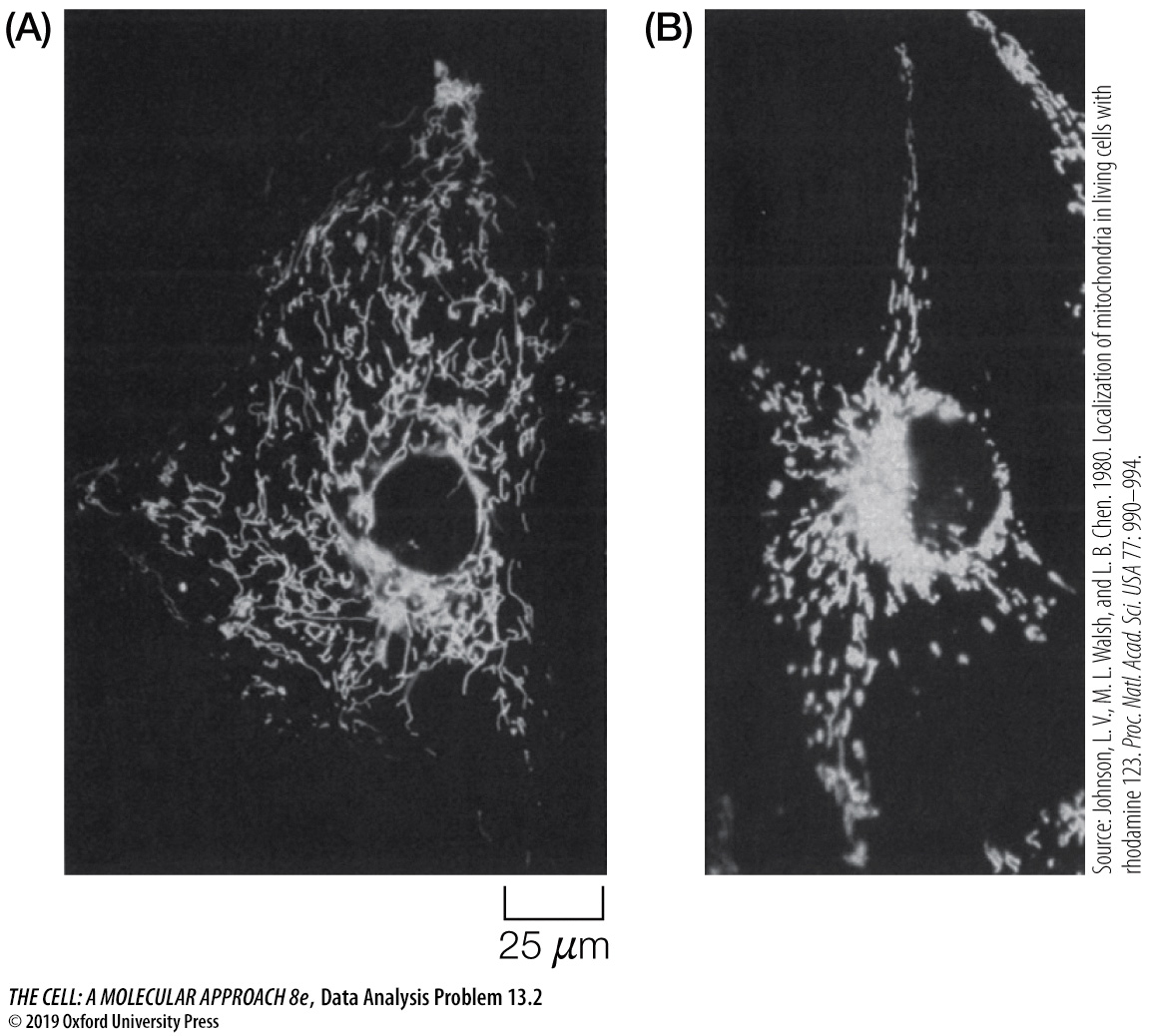 Questions1. How does the RSV srv gene product affect the behavior or mitochondria?2. How could you confirm that rhodamine 123 stains mitochondria specifically?